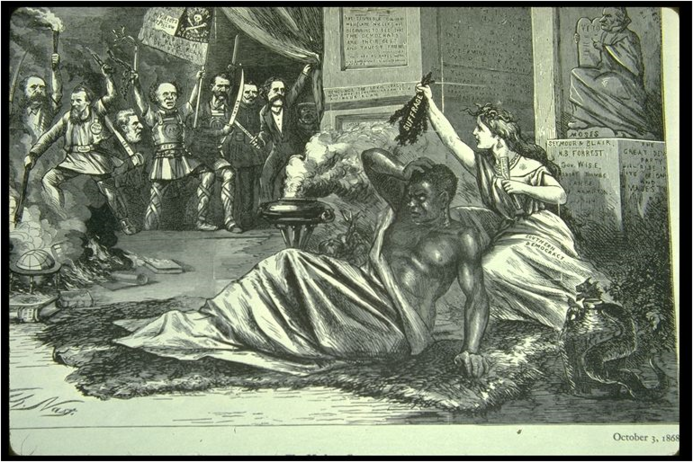 Describe what is going on in this cartoonIs this cartoon in favor of Reconstruction?How do you know?What message is the cartoonist trying to send about Reconstruction?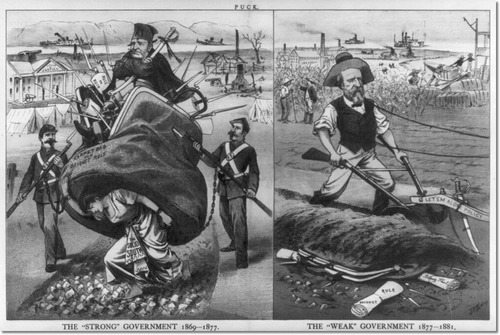 Describe what is going on in this cartoonIs this cartoon in favor of Reconstruction?How do you know?What message is the cartoonist trying to send about Reconstruction?